НА ЗАМЕТКУ СТРАХОВАТЕЛЯМ: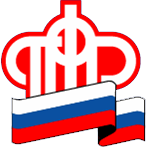 О ПЕРЕЧНЯХ РАБОЧИХ МЕСТ, ПРОФЕССИЙ, ДОЛЖНОСТЕЙ,ЗАНЯТОСТЬ НА КОТОРЫХ ДАЕТ ПРАВО ЗАСТРАХОВАННЫМ ЛИЦАМНА ДОСРОЧНОЕ ПЕНСИОННОЕ ОБЕСПЕЧЕНИЕУправление в целях осуществления контроля за обоснованностью представления страхователями документов для назначения (перерасчета) сумм обязательного страхового обеспечения, в том числе на льготных условиях в связи с особыми условиями труда,  в силу наделенных статьей 13 Федерального закона от 15.12.2001  № 167-ФЗ «Об обязательном пенсионном страховании в Российской Федерации» полномочий информирует:Перечни рабочих мест, профессий, должностей, занятость на которых дает право застрахованным лицам на досрочное пенсионное обеспечение в соответствии со статьями          30-32 Федерального закона от 28.12.2013 №400-ФЗ «О страховых пенсиях» и поименные списки работников, имеющих право на досрочное пенсионное обеспечение (далее – Перечни) необходимо направлять по защищенным телекоммуникационным каналам связи до предоставления Расчета по начисленным и уплаченным страховым взносам на обязательное пенсионное страхование и обязательное медицинское страхование (далее – Расчет). Файлы с Перечнями необходимо отправлять в период приема ежеквартальной отчетности через неформализованный документооборот, указав в теме письма «Перечень льготных профессий», в срок не менее, чем за 10 дней до даты предоставления Расчета.В случае занесения в Перечень новой  позиции штатного расписания (профессии), дающей право на досрочное пенсионное обеспечение, к файлу Перечня необходимо приложить сканированные образы документов, подтверждающих обоснованность занесения в Перечень данной профессии.Во избежание ошибок, связанных с несоответствием формата данных, для создания Перечней рекомендуем использовать действующую версию бесплатного программного обеспечения «Перечень льготных профессий» (разработчик Отделение ПФР по Красноярскому краю), размещенную на сайте ПФР в разделе: Отделение ПФР по Санкт-Петербургу и Ленинградской области – Информация для жителей региона – Страхователям – Программное обеспечение (http://www.pfrf.ru/branches/spb/info/~strahovatelyam/2025).	Управление ПФР в Приозерском районеЛенинградской области